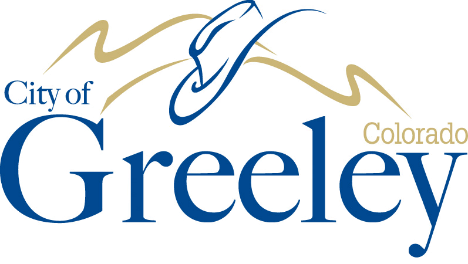 PROGRAM REBAT CUKAI JUALAN MAKANAN DAN BANTUAN UTILITIBANDAR GREELEY2023Garis Panduan untuk Program Rebat Cukai Makanan dan Bantuan Utiliti 2023Selaras dengan pemansuhan terhadap pengecualian cukai jualan makanan untuk kegunaan isi rumah, Greeley telah mewujudkan program rebat cukai makanan untuk penduduknya.  Rebat cukai makanan yang diberikan melalui program rebat pada tahun 2023 ialah sebanyak $100.00 seorang. Garis panduan dan kelayakan adalah seperti berikut.Selain itu, program bantuan utiliti telah diwujudkan untuk pelanggan syarikat air Greeley. Sekiranya layak, pelanggan akan menerima kredit sebanyak $100 untuk bil air mereka. Syarat kelayakan yang sama dari segi pendapatan juga terpakai untuk tujuan ini.Jumlah pendapatan keluarga tahunan pemohon pada tahun 2023 mestilah sama atau kurang daripada tahap yang berikut:Jumlah pendapatan berikut perlu dimasukkan dalam mempertimbangkan kelayakan:Upah, gaji, tip, dll.Pendapatan faedah, dividen, dsb.Pendapatan Keselamatan Sosial, Pendapatan Keselamatan TambahanPencen, Faedah V.A., Pencen Usia TuaBantuan Sosial (iaitu AFDC), pendapatan lain.Ahli keluarga ialah tanggungan undang-undang sepertimana yang diisytiharkan pada borang persekutuan 1040. Semua item ini hendaklah dipaparkan pada Penyata Cukai Pendapatan Persekutuan 2023 pemohon bagi tujuan pengesahan.Pemohon mestilah telah menetap di Greeley selama sekurang-kurangnya sepuluh (10) bulan sepanjang tahun 2023. Bukti tempoh menetap selama sepuluh bulan tersebut mesti disertakan bersama-sama permohonan. Contoh bukti tersebut ialah resit sewaan, bil gas, bil elektrik, bil air dan pembetung atau bil telefon. Salinan bil mesti menunjukkan tarikh, nama dan alamat individu yang memohon rebat cukai makanan. Pemohon juga mestilah sedang menetap di Greeley. Mana-mana contoh di atas yang bertarikh pada masa permohonan difailkan, atau salinan lesen memandu semasa dengan alamat semasa pemohon menjadi bukti bahawa pemohon menetap di Greeley.Alamat pemohon mestilah mengandungi alamat jalan, bukannya alamat untuk penghantaran am atau nombor peti pejabat pos. Sertakan nombor telefon anda.Cek rebat cukai makanan akan dikeluarkan secara berkala dan dihantar ke alamat yang diberikan semasa permohonan.Pelanggan utiliti akan menerima kredit $100 untuk bil air setelah pendapatan pelanggan disahkan.  Permohonan untuk program rebat 2023 akan diambil dari 1 Februari 2024 hingga 31 Mei 2024.Permohonan yang lengkap berserta lampiran hendaklah diserahkan kepada Utility Billing, City of Greeley, 1000 10th Street, Greeley CO  80631 pada atau sebelum 31 Mei 2024.SOALAN LAZIM/MAKLUMAT AMAdakah saya perlu tinggal dalam lingkungan Bandar Greeley untuk memohon rebat?Jawapan:  Ya. Hanya mereka yang tinggal dalam lingkungan bandar Greeley layak menerima rebat ini.Adakah anda perlu mengisi borang ini jika anda telah mengisinya pada tahun lepas?Jawapan:  Ya. Saiz isi rumah mungkin telah berubah disebabkan oleh kematian, kelahiran atau pertambahan ahli lain yang tinggal bersama anda sepanjang tahun tersebut.  Hal ini juga mempercepatkan proses untuk mendapatkan rebat anda.Adakah saya perlu memasukkan penyata cukai pendapatan saya semasa menghantar W-2?Jawapan:  Ya. Bagi melayakkan anda menerima rebat, anda mestilah telah memfailkan cukai sekiranya diperlukan, dan salinan penyata cukai yang anda failkan tersebut perlu dikemukakan.Adakah saya perlu memasukkan faedah pendapatan yang saya terima melalui Perkhidmatan Sosial Weld County?Jawapan:  Ya. Semua pendapatan yang anda atau ahli isi rumah anda terima mesti dilaporkan semasa permohonan, walaupun butiran tersebut tidak disertakan dalam borang cukai pendapatan anda.Berapa lamakah masa yang diambil untuk membolehkan saya menerima rebat?Jawapan:  Disebabkan oleh proses yang terlibat, masa yang diambil mungkin selama 3 minggu sebelum cek rebat cukai makanan dihantar kepada anda dan kredit bil air diberikan.Adakah anda perlu mempunyai tandatangan kedua-dua suami/isteri pada borang permohonan?Jawapan:  Sekiranya anda merupakan pasangan suami isteri yang tinggal serumah, maka anda berdua mesti menandatangani borang permohonan tersebut.Berapa kerapkah saya boleh memohon Rebat Cukai Makanan dan/atau Bantuan Bil Utiliti?Jawapan: Pemohon yang layak berkelayakan untuk menerima satu rebat bagi setiap tahun kalendar.Permohonan #_2023-_________Program Rebat Cukai Makanan dan Bantuan Utiliti 2023Borang PermohonanBagi melayakkan anda menerima rebat cukai makanan, permohonan hendaklah dilengkapkan dan dikembalikan ke pejabat kami atau dicap pos sebelum 31 Mei 2024. Permohonan untuk bantuan bil air boleh diterima sepanjang tahun, tetapi anda digalakkan untuk mengemukakannya bersama-sama dengan rebat cukai makanan. Hantar permohonan yang lengkap ke City of Greeley, Utility Billing, 1000 10th Street, Greeley CO  80631 atau hantar ke Utility Billing, City Hall, 1000 10th Street, Greeley CO. Waktu pejabat ialah dari 8:00 pagi hingga 5:00 petang. Isnin hingga Jumaat. Pemohon yang layak berkelayakan untuk menerima satu rebat bagi setiap tahun kalendar.Adakah anda menetap di Greeley selama sekurang-kurangnya 10 bulan pada tahun 2023?  Ya □   Tidak □Adakah anda menetap di Greeley kini? Ya □   Tidak □Ahli keluarga yang layak hendaklah disenaraikan di bawah. Sila bawa kad keselamatan sosial bagi setiap ahli keluarga yang layak untuk pengesahan. 	NAMA					                                                                          Umur			Sila gunakan lembaran kerja di bawah untuk menyenaraikan sumber dan jumlah pendapatan.  Bukti pendapatan mesti disertakan bersama-sama permohonan ini.  Permohonan akan ditolak sekiranya maklumat tersebut tidak disertakan.  Bukti boleh merangkumi, tetapi tidak terhad kepada, salinan yang berikut:Upah, gaji, tip, dll.Pendapatan faedah, dividen, dsb.Pendapatan Keselamatan Sosial, Pendapatan Keselamatan TambahanPencen, Faedah V.A., Pencen Usia TuaBantuan Sosial (iaitu AFDC), pendapatan lain.
Di bawah hukuman sumpah bohong, saya mengaku bahawa saya telah membaca dan memahami maklumat dan kelayakan bagi permohonan ini, dan setakat pengetahuan saya, maklumat tersebut adalah tepat dan lengkap.  Permohonan mesti ditandatangani untuk melayakkan anda menerima rebat cukai makanan dan bantuan utiliti.__________________________________________________Tandatangan	     			     Tarikh__________________________________________________Tandatangan Pasangan			     Tarikh__________________________________________________Disediakan oleh				     Tarikh__________________________________________________Nombor telefon PenyediaSila hubungi kakitangan Greeley di talian 970.350.9748 untuk bantuan.				Bilangan Ahli KeluargaPendapatan Kasar Tahunan Maksimum1$36,9722$48,3603$59,7364$71,1125$82,5006$93,8767$96,0128$98,148Setiap Individu Tambahan$2,124Nama KeluargaNama PertamaNamaTengahTarikh LahirAlamat RumahBandarNegeriPoskod# TelefonAlamat Surat Menyurat (jika berlainan)BandarNegeriPoskodNama PasanganNama PasanganTarikh LahirPasangan1.2.3.4.5.6.7.8.Sertakan SEMUA kategori pendapatan yang berkenaanPendapatan Kasar TAHUNANPendapatan Isi Rumah	1.   Gaji, upah, tip dan pampasan pekerja yang lain$	2.   Faedah dan dividen$	3.   Geran dan pinjaman$	4.   Pendapatan perniagaan, termasuk pendapatan ladang, sewa dan                  royalti$	5.   Faedah Keselamatan Sosial (kecuali Penjagaan Perubatan)$	6.   Faedah SSI$	7.   Faedah SSDI$	8.   Bantuan Perkhidmatan Sosial Weld County (AND, OAP, TANF,                  dll.)$	9.   Penjagaan di rumah$	10.   Nafkah anak & alimoni$	11.   Pencen dan anuiti$	12.   Semua pendapatan lain – sila jelaskan$Jumlah Pendapatan 2023 (Tambahkan baris 1 hingga 12):$